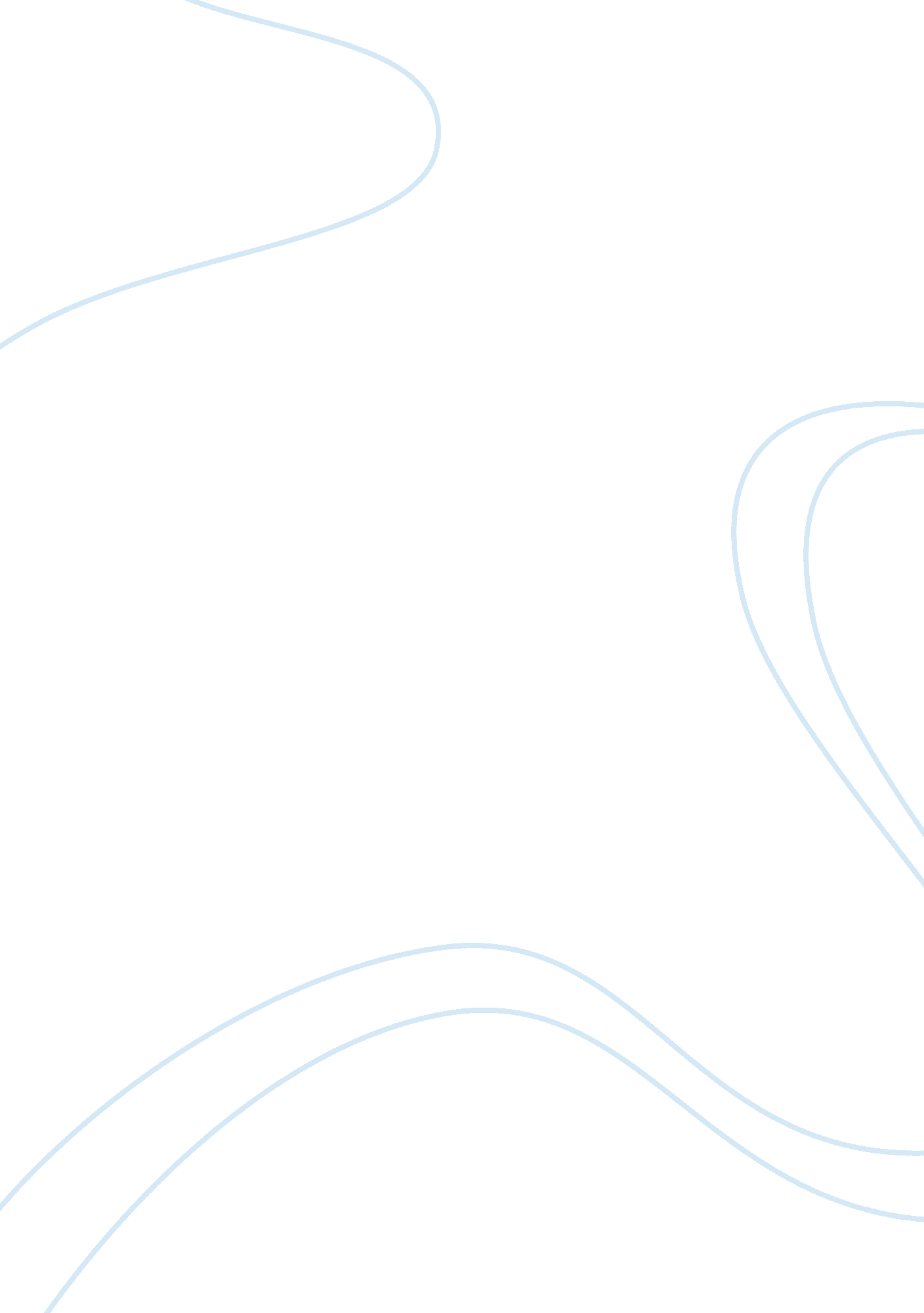 Hsm 240 finances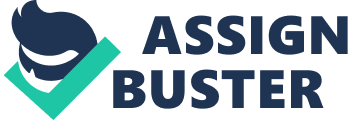 FinancesTexas child protective service (CPS) is an agency that relies profoundly on federal funds in order to provide the services that the agency offers (Center for Public Priorities, 2009). The agency then implements financial accountability measures in order to ensure that those funds are being used properly. The problem however with relying on federal funding is that there can be cut backs in the funds that are distributed by the government or the funding could cease to exist. Texas received $714 million dollars in federal funds in the year 2009 for funding of all the services provided by CPS (Center for Public Priorities, 2009). These funds are then distributed throughout the different departments of the agency based on the department??™s needs. There are seventeen different programs that rely on these funds that are received by the state, from the government (Center for Public Priorities, 2009). These programs then use the funds that are provided to provide their services throughout the state of Texas (Center for Public Priorities, 2009). In order to ensure that the federal funds are used properly Texas child protective service (CPS) implements financial accountability measures. CPS provides a Title IV-B Annual Progress and Services Report to show how well the services that they provide are helping those who need the services (Texas Department of Family and Protective Services, 2011). This Annual Progress and Services Report also explain the different things that are being done in order to keep the program working. Sending this annual report allows the government to know that the agency is using their funds wisely and what the funds are being used for is achieving what they were intended for. If a person where to donate a large sum of money to CPS, I believe they would also want to be given a copy of this report. This way that person would be able to see that the money donated to CPS was being used correctly. Since no one has donated a large sum of money to CPs they must continue to rely on federal funding to meet the needs of the programs. The problem however with relying on federal funding is that there can be cut backs in the funds that are distributed by the government or the funding could cease to exist. The amount of money that the government has to fund programs throughout the nations relies on how the government is doing financially (Sahadi, 2011). If the government is having financial problems, it may become necessary to cut funds issued to different agencies in order to cover another debt (Sahadi, 2011). There may also be a time when the government stops all funds being distributed to different agencies because the United States (US) no longer has funds to distribute. This could happen if a large financial burden fail upon the United States or if there was an awful war and the funds were used to furnish the solders with supplies. There is no type of promise that anyone can make that these types of things will not happen. This in return will cause major problem for CPS. If for some reason CPS did not receive funding from the government, there would be a great deal of Texas children suffering. There are around 264, 342 child abuse and/or neglect reports each year and of those reports there are around 78, 718 confirmed cases of child abuse and/or neglect (Greater Texas Community Partners, 2011). So without government funds CPS would not be able to do investigations on the people who are reported on and help the children who are being abused. That is why it is important that CPS continues to receive government funding and continues to implement financial accountability to be able to receive the government funding. ReferencesCenter for Public Priorities. (2009). FEDERAL FUNDS FOR TEXAS CPS. Retrieved from zotero://attachment/13/Greater Texas Community Partners. (2011). Texas Child Abuse Statistics. Retrieved from http://www. gtcp. org/aboutus. asp#TexasChildrenPBS. ORG. (2011). The Great Depression. Retrieved from http://www. pbs. org/wgbh/americanexperience/features/general-article/dustbowl-great-depression/Sahadi, J. (2011). Debt ceiling FAQs: What you need to know. Retrieved from http://money. cnn. com/2011/01/03/news/economy/debt_ceiling_faqs/index. htmTexas Department of Family and Protective Services. (2011). Annual Progress and Services Report. Retrieved from http://www. dfps. state. tx. us/About/Title_IV-B_State_Plan/2010_Progress_Report/XI_Statistical-and-Supporting-Information. pdf 